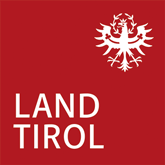 Amt der Tiroler LandesregierungAbteilung Inklusion und Kinder- und JugendhilfeEduard-Wallnöfer-Platz 36020 InnsbruckE-Mail: behindertenhilfe@tirol.gv.atHINWEIS: Wir bitten Sie, den Antrag vollständig auszufüllen und alle erforderlichen Unterlagen beizulegen. Damit tragen Sie dazu bei, dass Ihr Ansuchen rasch erledigt werden kann.	VoltigiertherapeutIn (Punkt 1 und Punkt 3)	Voltigiertherapeutische Gemeinschaft (Angestelltenverhältnis, Zusammenschluss) (Punkt 2 und Punkt 3)Folgende Unterlagen sind für die Erfassung einer/eines VoltigiertherapeutIn beizulegen:Qualifikationsnachweis Ausbildungsnachweis des Österreichischen Kuratoriums für Therapeutisches Reiten / bei Ausbildung im Ausland oder einer anderen inländischen Ausbildungseinrichtung: Anerkennung der Ausbildung durch das Österreichischen Kuratorium für Therapeutisches ReitenBei Namensänderung entsprechender Nachweis (z.B. Heiratsurkunde)Folgende Unterlagen sind für die Erfassung einer voltigiertherapeutischen Gemeinschaft von der/vom InhaberIn beizulegen:Bestätigung des Angestelltenverhältnisses seitens der/des Inhabers der voltigiertherapeutischen GemeinschaftQualifikationsnachweis der (angestellten) VoltigiertherapeutInnen (Ausbildungsnachweis des Österreichischen Kuratoriums für Therapeutisches Reiten / bei Ausbildung im Ausland oder einer anderen inländischen Ausbildungseinrichtung: Anerkennung der Ausbildung durch das Österreichischen Kuratorium für Therapeutisches Reiten) die für das Land Tirol Leistungen erbringenBei Namensänderung der (angestellten) VoltigiertherapeutInnen: entsprechender Nachweis (z.B. Heiratsurkunde)WICHTIGER HINWEIS: Jegliche Änderungen (wie z.B. Wechsel des Ortes der Erbringung der Voltigiertherapie, Namensänderung, Änderung des Tarifs der Voltigiertherapie, etc.) sind der Abteilung Inklusion und Kinder- und Jugendhilfe umgehend, unaufgefordert, schriftlich bekannt zu geben.Ich bestätige durch meine Unterschrift, dass die von mir gemachten Angaben richtig und vollständig sind und der Wahrheit entsprechen. 	Ort und Datum	UnterschriftStand: Jänner  2020ANTRAG 
auf Aufnahme als VoltigiertherapeutIn /Voltigiertherapeutische Gemeinschaft
für die Gewährung der Leistung „Heilpädagogische Förderung mit dem Pferd“ nach dem Tiroler Teilhabegesetz (TTHG)Daten der/des VoltigiertherapeutIn:Daten der/des VoltigiertherapeutIn:Daten der/des VoltigiertherapeutIn:Vor- und Familienname, Titel: Vor- und Familienname, Titel:  männlich  weiblichGeburtsdatum:      Geburtsdatum:      Geburtsdatum:      Zustelladresse: 
     Zustelladresse: 
     Zustelladresse: 
     Adresse des Stellplatzes des Pferdes:Adresse des Stellplatzes des Pferdes:Adresse des Stellplatzes des Pferdes:E-Mail:      Telefon:      Telefon:      Daten der Voltigiertherapeutischen Gemeinschaft:Daten der Voltigiertherapeutischen Gemeinschaft:Firmenwortlaut:Firmenwortlaut:InhaberIn:      InhaberIn:      Adresse: 	Straße:      	PLZ:      	Ort:      Adresse: 	Straße:      	PLZ:      	Ort:      Adresse des Stellplatzes des Pferdes:Adresse des Stellplatzes des Pferdes:E-Mail:      Telefon:      Abrechnungsdaten:Abrechnungsdaten:Abrechnungsdaten:Abrechnungsdaten:Abrechnungsdaten:Abrechnungsdaten:Tarif der voltigiertherapeutischen Einheit (30 min):       EURTarif der voltigiertherapeutischen Einheit (30 min):       EURTarif der voltigiertherapeutischen Einheit (30 min):       EURTarif der voltigiertherapeutischen Einheit (30 min):       EURTarif der voltigiertherapeutischen Einheit (30 min):       EURTarif der voltigiertherapeutischen Einheit (30 min):       EURIBAN:      IBAN:      IBAN:      Bank:      Bank:      Bank:      KontoinhaberIn:      Anmerkung: Die/Der VoltigiertherapeutIn bzw. die voltigiertherapeutische Gemeinschaft muss gleichzeitig die/der InhaberIn des Kontos sein.KontoinhaberIn:      Anmerkung: Die/Der VoltigiertherapeutIn bzw. die voltigiertherapeutische Gemeinschaft muss gleichzeitig die/der InhaberIn des Kontos sein.KontoinhaberIn:      Anmerkung: Die/Der VoltigiertherapeutIn bzw. die voltigiertherapeutische Gemeinschaft muss gleichzeitig die/der InhaberIn des Kontos sein.KontoinhaberIn:      Anmerkung: Die/Der VoltigiertherapeutIn bzw. die voltigiertherapeutische Gemeinschaft muss gleichzeitig die/der InhaberIn des Kontos sein.KontoinhaberIn:      Anmerkung: Die/Der VoltigiertherapeutIn bzw. die voltigiertherapeutische Gemeinschaft muss gleichzeitig die/der InhaberIn des Kontos sein.KontoinhaberIn:      Anmerkung: Die/Der VoltigiertherapeutIn bzw. die voltigiertherapeutische Gemeinschaft muss gleichzeitig die/der InhaberIn des Kontos sein.Einbringung:Die Einbringung hat in elektronischer Form über das Online-Formular der Abteilung Inklusion und Kinder- und Jugendhilfe https://www.tirol.gv.at/gesellschaft-soziales/inklusion-und-kinder-und-jugendhilfe/behindertenhilfe/formulare/ (sichere Datenübertragung) oder in einer anderen geeigneten elektronischen Form oder per Post zu erfolgen. Weitere Informationen zum rechtswirksamen Einbringen und Datenschutz unter www.tirol.gv.at/information.Hinweise zum DatenschutzWir weisen darauf hin, dass zur Bearbeitung Ihres Anliegens bzw. zur Durchführung des Verfahrens personenbezogene Daten verarbeitet werden. Informationen zur Datenverarbeitung finden Sie unter: TISO - Tiroler Informationssystem Sozialverwaltung